Пример описания картинкиFirst of all, the picture deserves careful consideration. There are many interesting elements in it. I think the action is taking place in a country house. Most likely, the grandparents live in it.The first thing that catches the eye is a unique atmosphere of family warmth and comfort. I'm sure it is no coincidence that the photo depicts a big loving family. You know, the President of the Russian Federation Vladimir Putin has declared 2024 the "Year of the Family".In the foreground, we can see a happy family. There are 6 family members: a mother, a father, a son, a daughter, a grandfather and a grandmother. They are smiling and having rest. In the center of the photo is a table with a festive dinner. There are many different dishes there. You can see baked meat, salads and, everyone's favourite, grandma's pies. Each member of the family has his own drink and, properly arranged, cutlery.The clothes of our characters are solemn. I suppose the family is celebrating some joyful event, perhaps grandma’s birthday. She is wearing a coral shirt - the brightest spot of the picture and sitting at the head of the table, youthful and pleasant. Grandpa is slicing probably his special food – baked meat. A dark-haired handsome man is sitting next to him. He’s looking at what his father-in-law doing with a smile. The beautiful woman is sitting between her husband and son, has fine delicate features. She’s looking at her son enthusiastically and is about ready to laugh. She’s wearing a light blue dress or blouse, we can’t say exactly. Her hair is tired in a bun.The youngest generation is two little kids. The little girl has beautiful long hair with a cute pink bow, which goes with her pink dress perfectly. In her hands, we can notice a toy bear, probably it is her favourite toy and she doesn't part with it. She’s looking at her brother with interest. The boy is wearing in a checked shirt. He looks a lot like his father.In the background we can see two large windows that offer a beautiful view of nature. There is a white vase with posh roses and a family photo on the windowsill. On the left of the picture there is a dog, who is trying to attract family’s attention by chewing the tablecloth.Without any exaggeration (без всякого преувеличения), the main feature of this family is the mutual respect and love of parents and children. Smiles and positive emotions make a family hearth очаг. There is always a good mood in it, without a doubt.That's all for present. Sum it up I’d like to admit that family is an essential part of the society and it plays the most important role in everybody’s life. It means that the most important people in our life are our family members. I believe that everyone wants to have a happy family and good relations with all its members. In my opinion, a happy family should have mutual interests, hopes and dreams to share. Other important issues are love, trust and respect. When people love each other, they can overcome all the obstacles!I have enjoyed a lot describing this wonderful picture. It makes me feel really good because I have such kind of family. Thank you for your attention!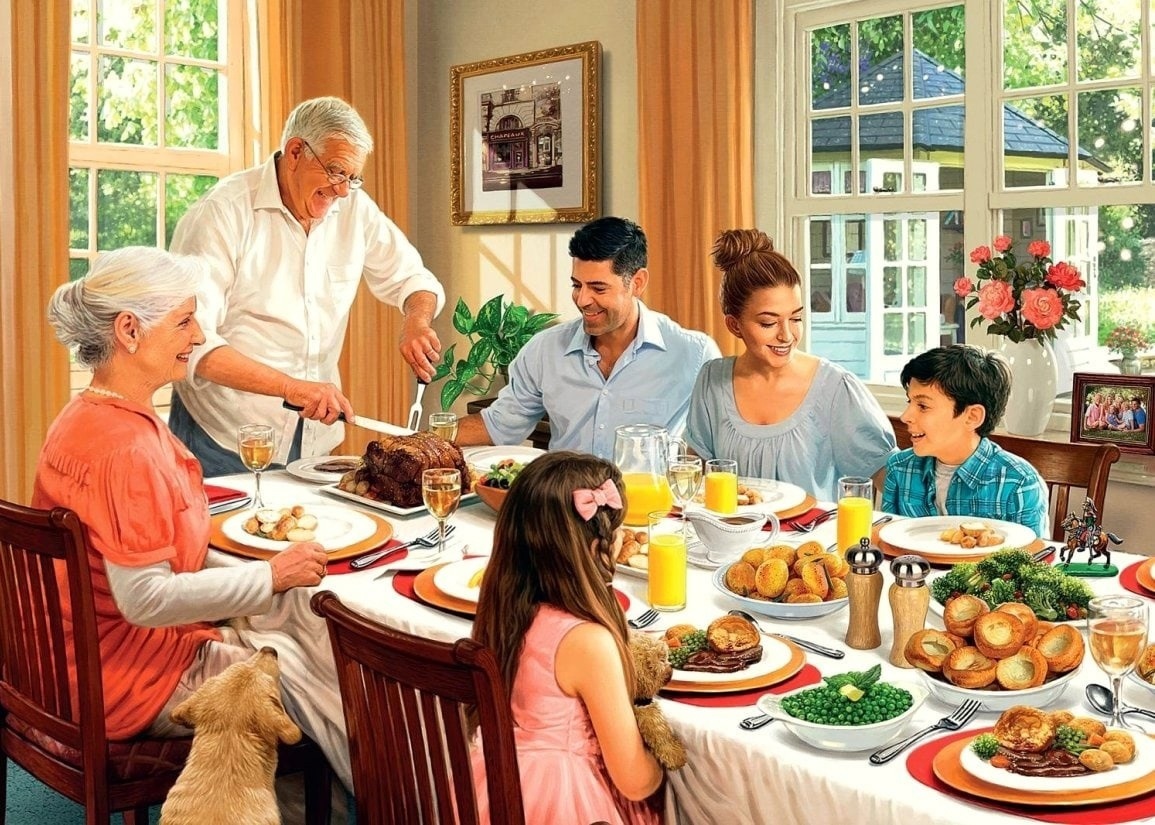 